Администрация Ермаковского районаПРЕСС-РЕЛИЗ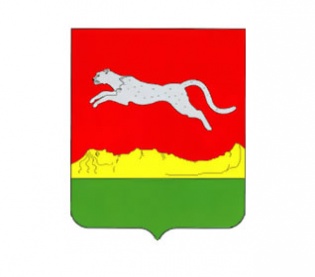 Правила осуществления капремонта в МКДОбновление многоэтажного дома капитального характера, которое предусмотрено согласно  статье 167 Жилищного кодекса выполняется специализированными организациями, закреплёнными за жилой недвижимостью.Масштабы проведения капитального ремонта конструктивов и коммуникаций разняться в зависимости от рабочего состояния многоквартирного дома и потребностей существующих у живущих в нём граждан.Длительная эксплуатация конструкций изнашивает их, и, как результат – разрушение определённых частей здания. Во избежание возникновения необратимых процессов здание требуется капитально ремонтировать. Также основой для проведения капитального ремонта (далее – КР) является соответствие сооружения, предназначенного для проживания, всем санитарным нормам и техническим правилам, закреплённым в законе.Капитальные замены в квартирах частично могут осуществляться самими владельцами квартир. Выполняется это для обеспечения комфорта и безопасности своего жилища и перечень действий хозяин квартиры принимает по своему усмотрению. Такое правило не распространяется на владельцев муниципального жилищного фонда.Следует отличать реконструкционные меры от капремонта. Установка новых перегородок или смещения дверных проёмов приравнивается к реконструкционным действиям, на которые требуется получение спецразрешения в профильных ведомствах.Если внутриквартирные решения владелец может осуществлять по своему усмотрению, но при наличии разрешений, то какие мероприятия внести в список на капитальные меры общего имущества МКД, решается на собрании жителей.Также поводом для внесения работ в перечень капремонта может быть определение спецкомиссии, а периодичность и объёмы заданий назначаются компетентными инспекторами регионального фонда КР. При этом необходимость проведения восстановления жилых зданий регламентируется ЖК.Так, на основании этого закона выполнять его необходимо при таком износе строения:Каменного здания процент изношенности должен находиться в пределах от 30 до 70%.Деревянного строения – не более 65%.Порядок реализации капитального ремонтаНа основании глава 18 ЖК РФ, закреплено, что возмещение трат на действия, связанные с капитальным ремонтом осуществляется за средства регионального направления или местного бюджета. Однако также внедрена их оплата жильцами для наполнения фонда КР определённого жилого дома (далее – ЖД).Для инициирования проведения капремонта следует получить распорядительный документ от компании, которая несёт ответственность за содержание этого дома и проведение в нём эксплуатации оборудования. Основанием для возникновения такого документа может быть:завершение даты эксплуатационного предела отдельных конструктивов строения;требование жителей, основанное на неисправности какого-либо элемента здания.Следует знать, что сроки выполнения капремонта каждого индивидуального конструктива или оборудования устанавливаются обособленно в зависимости от материала.Нормативами закреплены минимальные временные отрезки безопасной эксплуатации каждого несущего элемента. И действия должны быть произведены не позднее, чем эксплуатационная способность этого конструктива перестанет исполнять свои основные функционалы, призванные обеспечивать комфортное нахождение людей в жилище на фоне безопасности.Согласно СНиП 31-01-2003 Здания жилые многоквартирные, первичный КР в полном объёме, необходимо проводить не позднее тридцатилетнего срока последующего за введением ЖД в эксплуатацию, выборочный – по исходу двадцати лет. Срок службы всех элементов МКД зависит от материалов, использованных при строительстве, нормативные показатели следующие:Для фундаментных и стеновых материалов – от 30 до 90 лет.Балконных элементов, лестничных маршей, крылец, веранд – от 30 до 80 лет.Элементов кровли, дверных и оконных проёмов – до 30 лет. При этом деревянные составляющие кровли установлены с запасом прочности до 80 лет.Внутренняя отделка помещений, при соответствующем производстве текущего ремонта может прослужить до 30 лет.